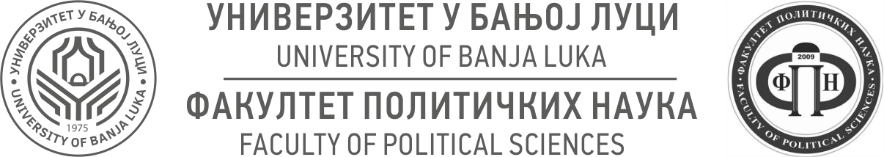 Studijski program: PRIMIJENJENA SOCIOLOGIJARezultati I Kolokvijuma iz predmeta SOCIOLOGIJA RELIGIJE (II godina, III semestar, obavezan status) održanog 7. novembra 2022. godine Studijski program: SOCIOLOGIJARezultati I Kolokvijuma iz predmeta SOCIOLOGIJA RELIGIJE (IV godina, VII semestar, obavezan status) održanog 7. novembra 2022. godineBanja Luka, 7. novembar 2022. godineProf. dr Duško Trninić, predmetni nastavnikBojana Vukojević, MA, predmetna asistentkinjaRb.Br. indexaPrezime i ime studenta/kinjeBodovi1.548/21Asentić Gabrijela172.554/21Milutin Kristina43.549/21Marinković Milana164.553/21Piljević Nikola155.555/21Plavšić AnastasijaNP6.551/21Ristić AnđelaNP7.557/21Sunarić Adrijana128.561/21Stanić MarkoNP9.556/21Tepavčević Kristina010.565/21Višić Anđela12Rb.Br. indexaPrezime i ime studenta/kinjeBodovi1.486/18Antonić Ana112.517/19Ilić Snježana43.497/18Jovičić ŽeljanaNP4.500/18Novaković NatašaNP5.463/17Ratković Nikola66.512/19Tomić Željana 167.488/18Vranješ MinjaNP8.513/19Zeljković Tamara9